Pielikums Nr.1Madonas novada pašvaldības domes15.06.2021. lēmumam Nr.263       (protokols Nr.14, 28.p.) 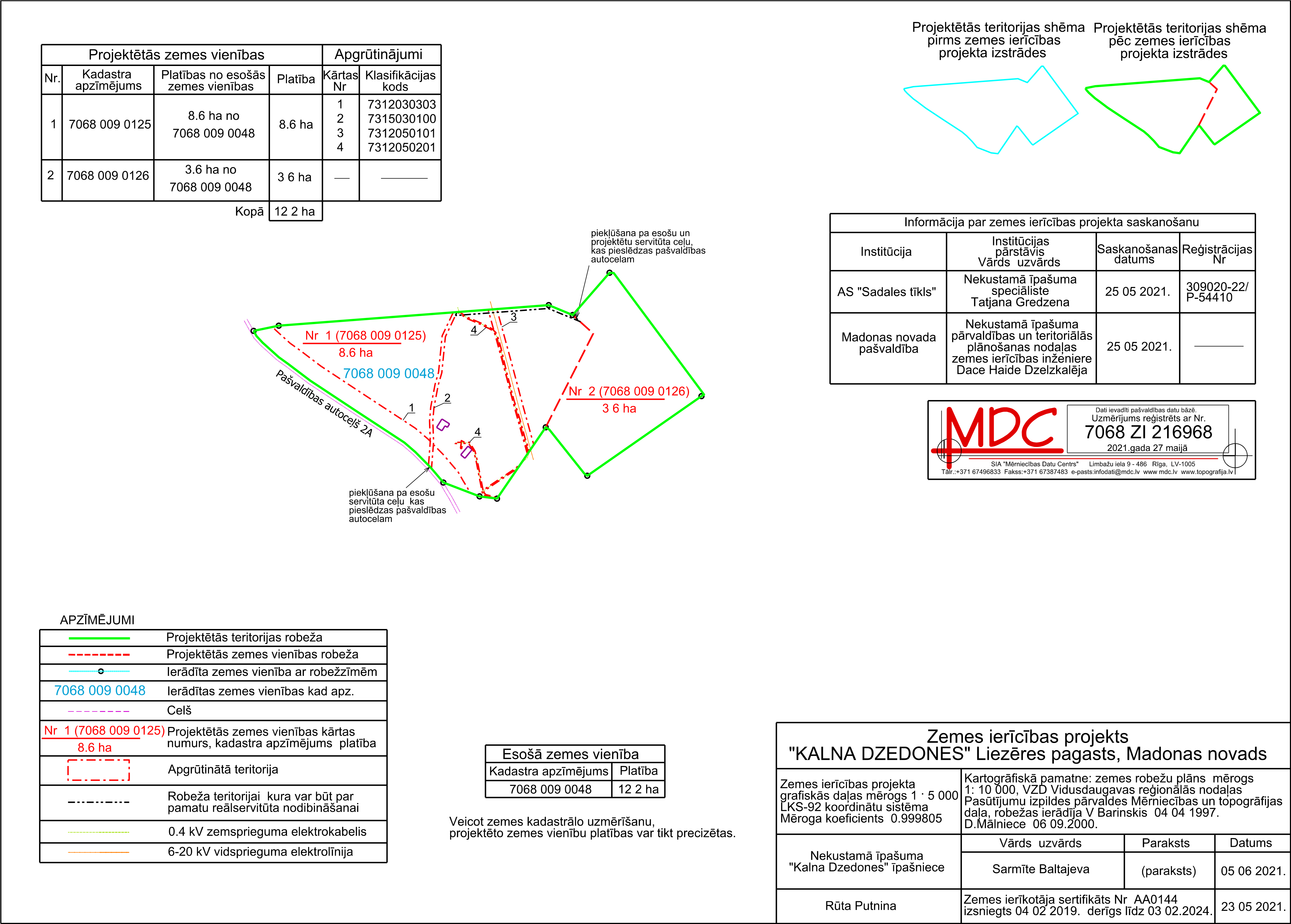 